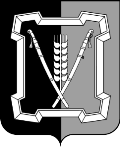 АДМИНИСТРАЦИЯ  КУРСКОГО  МУНИЦИПАЛЬНОГО  ОКРУГАСТАВРОПОЛЬСКОГО КРАЯП О С Т А Н О В Л Е Н И Е03 августа 2021 г.	ст-ца Курская	           № 871О создании специальной комиссии по определению границ прилегающих территорий, на которых не допускается розничная продажа алкогольной продукции и розничная продажа алкогольной продукции при оказании услуг общественного питания В  соответствии  со  статьей  16  Федерального закона от 22 ноября 1995 г. № 171-ФЗ «О государственном регулировании производства и оборота этилового спирта, алкогольной и спиртосодержащей продукции и об ограничении потребления (распития) алкогольной продукции», постановлением Правительства Российской Федерации от 23 декабря 2020 г. № 2220  «Об утверждении Правил определения органами местного самоуправления границ прилегающих территорий, на которых не допускается розничная продажа алкогольной продукции и розничная продажа алкогольной продукции при оказании услуг общественного питания»администрация Курского муниципального округа Ставропольского краяПОСТАНОВЛЯЕТ:1. Создать специальную комиссию по определению границ прилегающих  территорий,  на которых не допускается розничная продажа алкогольной продукции и розничная продажа алкогольной продукции при оказании услуг общественного питания. 2. Утвердить прилагаемые:2.1.  Положение о специальной комиссии по определению границ прилегающих  территорий,  на которых не допускается розничная продажа алкогольной продукции и розничная продажа алкогольной продукции при оказании услуг общественного питания. 2.2. Состав специальной комиссии по определению границ прилегающих  территорий,  на которых не допускается розничная продажа алкогольной продукции и розничная продажа алкогольной продукции при оказании услуг общественного питания. 3. Отделу по организационным и общим вопросам администрации Курского муниципального округа Ставропольского края официально обнародовать настоящее постановление на официальном сайте администрации Курского муниципального округа Ставропольского края в информационно-телекомму-никационной сети «Интернет».24. Настоящее постановление вступает в силу со дня его официального обнародования на официальном сайте администрации Курского муниципального округа Ставропольского края в информационно-телекоммуникационной сети «Интернет».Первый заместитель главы администрации Курского муниципального округа Ставропольского края                                                                              П.В.БабичевСОСТАВспециальной комиссии по определению границ прилегающих территорий,  на которых не допускается розничная продажа алкогольной продукции и розничная продажа алкогольной продукции при оказании услуг общественного питания23Начальник отдела по организационным и общим вопросам администрацииКурского муниципального округа Ставропольского края                                                                                Л.А.КущикУТВЕРЖДЕНОпостановлением администрацииКурского муниципального округаСтавропольского края                                                     от 03 августа 2021 г. № 871ПОЛОЖЕНИЕо специальной комиссии по определению границ прилегающих территорий, на которых не допускается розничная продажа алкогольной продукции и розничная продажа алкогольной продукции при оказании услуг общественного питанияI. ОБЩИЕ ПОЛОЖЕНИЯ1. Специальная комиссия по определению границ прилегающих территорий, на которых не допускается розничная продажа алкогольной продукции и розничная продажа алкогольной продукции при оказании услуг общественного питания (далее - комиссия), является коллегиальным органом, созданным в целях оценки рисков, связанных с принятием решений об  определении границ  прилегающих  территорий, на которых не допускается розничная продажа алкогольной продукции и розничная продажа алкогольной продукции при оказании услуг общественного питания. 2. Комиссия в своей деятельности руководствуется Федеральным законом от 22 ноября 1995 г.  № 171-ФЗ «О государственном регулировании производства и оборота этилового спирта, алкогольной и спиртосодержащей продукции и об ограничении потребления (распития) алкогольной продукции», постановлением Правительства Российской Федерации от 23 декабря 2020 г. № 2220 «Об утверждении Правил определения органами местного самоуправления границ прилегающих территорий, на которых не допускается розничная продажа алкогольной продукции и розничная продажа алкогольной продукции при оказании услуг общественного питания» (далее - Правила), муниципальными правовыми актами Курского муниципального округа Ставропольского края и настоящим Положением.II. ОСНОВНЫЕ ФУНКЦИИ КОМИССИИ3. Комиссия осуществляет следующие функции:           участвует в рассмотрении проекта муниципального правового акта Курского муниципального округа Ставропольского края, в соответствии с которым планируется первоначальное установление, отмена ранее установленных, увеличение или уменьшение границ прилегающих территорий (далее - проект муниципального правового акта);        	рассматривает заключения органов исполнительной власти Ставропольского края, осуществляющих регулирование в сферах торговой деятельности, культуры, образования и охраны здоровья, уполномоченного по защите прав предпринимателей в Ставропольском крае, а также замечания и предложения на проект муниципального правового акта, представленные членами комиссии, заинтересованными организациями и гражданами;выносит заключение об одобрении проекта муниципального правового акта либо об отказе в его одобрении;2осуществляет иные полномочия.III. ПРАВА КОМИССИИ4. Комиссия для решения возложенных на нее задач имеет право:обеспечивать взаимодействие администрации Курского муниципального округа Ставропольского края (далее - администрация) с представителями органов исполнительной власти Ставропольского края, предприятиями и организациями, расположенными на территории Курского муниципального округа Ставропольского края, независимо от их организационно-правовых форм и форм собственности в сфере установления границ территорий, на которых не допускается розничная продажа алкогольной продукции;рассматривать вопросы и готовить предложения администрации,  органам исполнительной власти Ставропольского края о принятии мер по фактам выявленных нарушений законодательства Ставропольского края и неудовлетворительной работы хозяйствующих субъектов в сфере розничной продажи алкогольной продукции и розничной продажи алкогольной продукции при оказании услуг общественного питания на территории Курского муниципального округа Ставропольского края;при выявлении нарушений законодательства на территории Курского муниципального округа Ставропольского края, опасных для жизни, здоровья, имущества потребителей и окружающей среды, незамедлительно извещать об этом органы исполнительной власти Ставропольского края, осуществляющие контроль розничной продажей алкогольной продукцией и розничной продажи алкогольной продукцией при оказании услуг общественного питания.                          IV. ОРГАНИЗАЦИЯ РАБОТЫ КОМИССИИ5. Состав комиссии утверждается постановлением администрации Курского муниципального округа Ставропольского края.6. Комиссию возглавляет председатель.В состав комиссии входят: председатель, заместитель председателя, секретарь комиссии, члены комиссии.7. Председатель комиссии:определяет время и место проведения заседаний комиссии;осуществляет общее руководство деятельностью комиссии;председательствует на заседаниях комиссии;распределяет обязанности между членами комиссии;вносит предложения в повестку;формирует рабочие группы;организует контроль за выполнением решений, принятых комиссией;подписывает документы, в том числе протоколы заседаний комиссии;имеет право решающего голоса на заседаниях комиссии.8. Заместитель председателя комиссии:знакомится с материалами по вопросам, рассматриваемым комиссией;вносит предложения по вопросам, находящимся в компетенции комиссии;3выполняет поручения председателя комиссии;исполняет обязанности председателя комиссии в случае его отсутствия.9. Секретарь комиссии:осуществляет подготовку заседаний комиссии, включая оформление и рассылку необходимых документов, информирование членов комиссии по всем вопросам, вынесенным на рассмотрение комиссии, в том числе уведомляет лиц, принимающих участие в работе комиссии, о дате, времени и месте проведения заседаний и обеспечивает членов комиссии необходимыми материалами;ведет и оформляет протокол заседания комиссии;обеспечивает хранение документации, связанной с деятельностью комиссии;выполняет по поручению председателя комиссии и заместителя председателя комиссии иные необходимые организационные мероприятия, обеспечивающие деятельность комиссии;заносит в протокол сведения о присутствующих на заседании комиссии представителях хозяйствующих субъектов.10. Члены комиссии:вносят предложения в повестку дня заседания комиссии;знакомятся с материалами по вопросам, рассматриваемым комиссией;выполняют поручения председателя комиссии;участвуют в подготовке вопросов на заседания комиссии и осуществляют необходимые меры по выполнению ее решений;докладывают на заседаниях комиссии по вопросам, относящимся к их компетенции.По отдельным рассматриваемым вопросам для участия в заседаниях комиссии могут быть приглашены не являющиеся членами комиссии представители контролирующих, правоохранительных, надзорных органов, общественных и иных организаций, представляющих интересы хозяйствующих субъектов.11. Заседания комиссии проводятся по мере необходимости утверждения проекта муниципального правового акта либо внесения изменений в муниципальный правовой акт по определению границ территорий, на которых не допускается розничная продажа алкогольной продукции.  На заседании комиссии заслушиваются члены комиссии, представители организаций и иные приглашенные лица.Заседание комиссии считается правомочным, если на нем присутствуют более двух третей от общего числа членов комиссии.Решение принимается большинством не менее двух третей общего числа членов комиссии, присутствующих на заседании, путем открытого голосования.Заседание комиссии оформляется протоколом, который подписывает председатель комиссии (в случае отсутствия председателя его заместитель) и ответственный секретарь комиссии.По итогам работы комиссией выносится заключение об одобрении проекта муниципального правового акта либо об отказе в одобрении проекта муниципального правого акта, которое подписывается участвующими в заседании членами комиссии.4Член комиссии, не согласный с принятым решением, имеет право в письменном виде изложить свое особое мнение, которое прилагается к заключению.Заключение подготавливается и оформляется комиссией в срок не более одного рабочего дня с даты проведения заседания комиссии.Организационно-техническое обеспечение деятельности комиссии осуществляется отделом экономического развития администрации. Начальник отдела по организационным и общим вопросам администрацииКурского муниципального округа Ставропольского края                                                                                Л.А.КущикУТВЕРЖДЕНпостановлением администрацииКурского муниципального округаСтавропольского краяот 03 августа 2021 г. № 871Сидоренко ОксанаНиколаевназаместитель главы администрации Курского муниципального округа Ставропольского края, председатель специальной комиссииШпитько ВиталийВалерьевичначальник отдела экономического развития администрации Курского муниципального округа Ставропольского края, заместитель председателя специальной комиссииГригоревская ТатьянаАлексеевнаглавный специалист отдела экономического развития администрации Курского муници-пального округа Ставропольского края, секретарь специальной комиссииЧлены специальной комиссии:Члены специальной комиссии:Альтшулер ВладимирМихайловичначальник  Полтавского территориального отдела администрации Курского муниципального округа Ставропольского краяАтанасов Евгений Станиславовичзаведующий сектором архитектуры и градостраительства - главный архитектор отдела муниципального хозяйства, архитектуры и градостроительства  администрации Курского муниципального округа Ставропольского краяБалацкая Елена Владимировнааначальник  Ростовановского территориального отдела администрации Курского муниципального округа Ставропольского краяБегереев Мурат Рамазановичначальник  Серноводского территориального отдела администрации Курского муниципального округа Ставропольского краяБондарев Юрий Михайловичначальник  Галюгаевского территориального отдела администрации Курского муниципального округа Ставропольского краяВоронков АнатолийДмитриевичначальник  Кановского территориального отдела администрации Курского муниципального округа Ставропольского краяГаврилова Наталья Николаевнаначальник отдела образования администрации Курского муниципального округа Ставропольского краяЕпанян Надежда Викторовнаиндивидуальный предприниматель (по согласованию)Жулина Галина Васильевнаначальник муниципального казенного учреждения «Управление культуры» Кияшко Алексей Васильевичглавный врач государственного бюджетного учреждения здравоохранения Ставропольского края «Курская районная больница» (по согласованию)Морозова ЮлияПавловнапредставитель Акционерного общества «Тандер» (по согласованию)Мусаев Насрула Омаргаджиевичначальник  Мирненского территориального отдела администрации Курского муниципального округа Ставропольского краяНовиков КонстантинВалерьевичначальник  Балтийского территориального отдела администрации Курского муниципального округа Ставропольского краяОкопная ЮлияВладимировнапредставитель Акционерного общества «Тандер» (по согласованию)Сагдаков Владимир Васильевичначальник  Рощинского территориального отдела администрации Курского муниципального округа Ставропольского краяСаркисян Сурен Робертовичначальник  Эдиссийского территориального отдела администрации Курского муниципального округа Ставропольского краяСушко Владимир Николаевичначальник  Стодеревского территориального отдела администрации Курского муниципального округа Ставропольского краяХлебников Виталий Леонтьевичначальник отдела имущественных и земельных отношений администрации Курского муниципального округа Ставропольского краяЦикишев Николай Валентиновичначальник  Русского территориального отдела администрации Курского муниципального округа Ставропольского края